 SHUBHI MISHRA 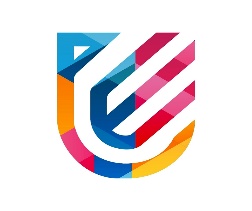 University of Petroleum & Energy Studies (UPES), DehradunEmail: shubhi.0103@gmail.com | Contact: (+91) 7471167596ACADEMIC QUALIFICATIONS AND ACHIEVEMENTS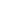 Recent Graduate (May,2022), B.B.A. LL.B. (Hons.) Course (Corporate Law-Specialization)Cumulative Grade Point Average:	                        7.64 (out of a maximum of 10)INTERNSHIPS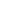 Biswajit Sarkar- Advocates-IP Attorneys, Kolkata, West Bengal                                [March 2022]                                                                                                                                            Researched and worked on an article titled “Distinctiveness of Trademark” and “Criminal prosecution for Copyright and Trademark violation”.Assisted in drafting the notice of opposition under section 21 of the Trademark Act,1999.Researched on Remedies available for Trademark Infringement/Passing Off.Assisted the team by drafting parts of written statements about ongoing trademark dispute cases.Compiled and analyzed case laws on copyright issues prevalent in various sectors.Hazen Legal Associates, Delhi                                                                   [Feburary 2021: 4 weeks]  Conducted research on propositions related to IT Rules, 2021 and different compliance requirements of an ‘Intermediary’.Assisted in drafting an appeal under section 61 of the Insolvency and Bankruptcy Code, 2016.Assisted in preparing a paper titled “Effects of Novartis A.G. judgement on pharmaceutical patents”.Prepared a report on the advantages of ‘Arbitration’ as a method of dispute resolution in a takeover agreement over ‘Litigation’.Getting well versed with the process of registration of trademark under Madrid Protocol and Conducted trademark journal search of all the classes of trademark.National Green Tribunal, New Delhi                                                      [December 2020: 4 weeks]Conducted research on various cases relating to environmental protection and conservation of forests and other natural resources.Worked on compliance reports for various months and were asked to research various things such as scrap yard waste management, bio-medical waste management etc.Prepared briefs/synopsis of different cases by reading assigned files.Advocate Himanshu Mishra, Jabalpur High Court                                    [January 2020: 4 weeks]Drafted an Impleadment application under Rule 11 of the NCLT Rules, 2016.Attended virtual meeting with a client and assisted in drafting privacy policy and terms & conditions for his website.Conducted research to determine whether pleadings specifically have to contain the averment of promise to pay under Section 25(3) of the Indian Contract Act.Advocate Ajit Sharma (AoR), Supreme Court of India	[December 2019: 4 weeks]Carried out research to determine under what circumstances can a High Court transfer investigation of a case to the Central Bureau of Investigation.Conducted research to determine circumstances wherein a force majeure clause in a contract would not operate to discharge the parties of their obligations concerning supplies and payment.Researched various topics of laws including income tax & customs matters.Assisted in the drafting of legal notices, replies and writ petitions.National Commission for Women, New Delhi                                                 [May 2019: 8 weeks] Attended counselling sessions for clients that are organized to resolve family disputes. Prepared reports on various meetings and conferences.Submitted reports on dowry deaths and rape cases.Pramod Kumar Dubey & Associates, Delhi                                                      [June 2018: 8 weeks]Observed court hearings at the Hon’ble Supreme Court of India, Delhi High Court, and Delhi district courts.Researched various cases related to criminal matters.Prepared reports on various meetings and conferences and submitted reports on dowry death & rape cases.Assisted in drafting writ petitions and legal noticesACHIEVEMENTS AND QUALIFICATIONS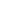 Semi-finalist in the United World (School of Law)’s 1st National Level Client Counseling Competition at Karnavati University, Gujarat in April 2019.Completed a module in ‘International Contract Drafting & Negotiation” by IIT Kharagpur in 2019.Completed The University of North Carolina of Chapel Hill’s course on ‘Introduction to Environmental Law & Policy.Participated in an intra-client counselling competition at UPES in the year 2019.Participated in mediation and arbitration competition at UPES in the year 2019.Attended a conference on negotiation and mediation at UPES, 2018.PUBLICATIONSPublished a paper on “A Comparative Analysis of The Concept of Workman - Changes Brought by the Industrial Relations Code 2020”. (Journal On Contemporary Issues of Law (JCIL))Presented a paper on “Facilitating Technology transfer: A new Dimension in Intellectual Property Rights” in a module of Technology Transfer Laws at UPES, Dehradun.Presented a paper on “Education & GST Laws in India: A pre and post-GST Analysis” in a module of Indirect Tax at UPES, Dehradun.ORGANIZATIONAL EXPERIENCEPart of organizing committee of debating society at UPES, Dehradun.HOBBIES AND INTERESTSSingingCooking & Baking